Ein Herz für die Ukraine  Eine einfache Hilfsaktion, die mit den Kindern in der Primarschule gemacht werden kann.Eine Idee aus dem Pastoralraum Wasseramt West Bucheggberg, die schon bei früheren Katastrophen eingesetzt wurde.Der Krieg in der Ukraine wird thematisiertIm Unterricht schneidet jedes Kind etwa 5 Herzen aus den Vorlagen aus. ( etwas dickeres Papier nehmen)Das Kind klebt oder schreibt den Schriftzug „ ein Herz für die Ukraine“ auf das weisse HerzEin rotes Schoggiherz wird in die Mitte des Herzes mit Fotokleber aufgeklebtDie 5 Herzen können die Kinder in einem Klarsichtmäppchen mit nach Hause nehmenDie Kinder versuchen diese Herzen in ihrer Familie und den Verwandelten zu platzieren ( Sie sollen nicht hausieren gehen, Nachbaren liegen vielleicht noch drin J)Die Kinder bringen das Geld mit zum ReligionsunterrichtDer Betrag wird  von der Religionslehrperson an die Glückskette überwiesen Es wird ein Dankesbrief an die Familien der Kinder mitgegebenAllen die mitmachen viel Spass und ihr werdet sehen, die Kinder machen das gerne.  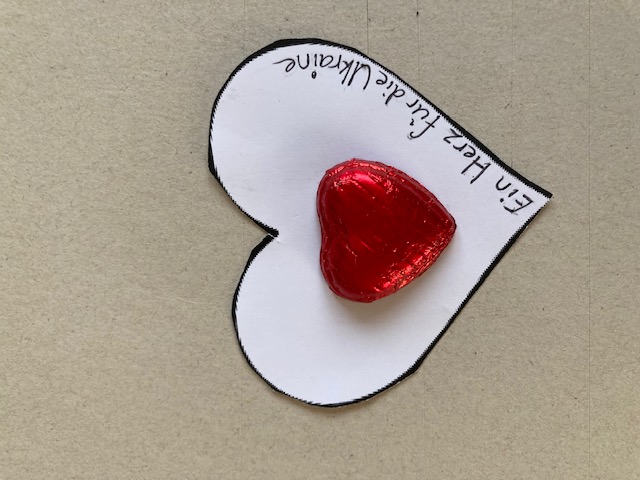 